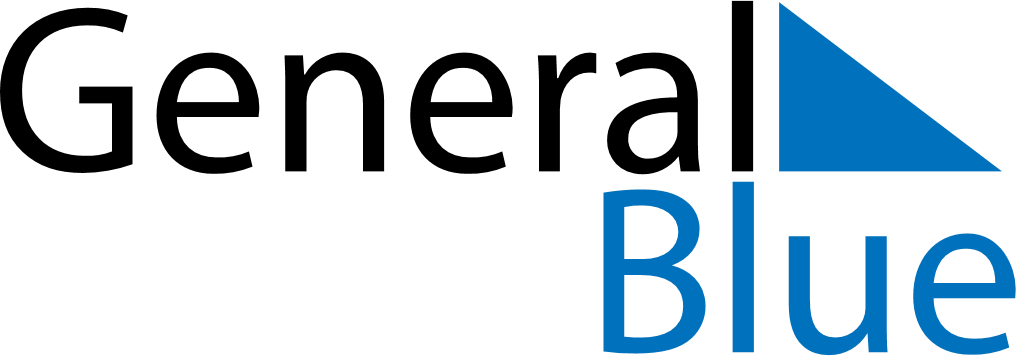 February 2024February 2024February 2024February 2024February 2024February 2024Ostrava, Moravskoslezsky, CzechiaOstrava, Moravskoslezsky, CzechiaOstrava, Moravskoslezsky, CzechiaOstrava, Moravskoslezsky, CzechiaOstrava, Moravskoslezsky, CzechiaOstrava, Moravskoslezsky, CzechiaSunday Monday Tuesday Wednesday Thursday Friday Saturday 1 2 3 Sunrise: 7:21 AM Sunset: 4:39 PM Daylight: 9 hours and 18 minutes. Sunrise: 7:19 AM Sunset: 4:41 PM Daylight: 9 hours and 21 minutes. Sunrise: 7:18 AM Sunset: 4:42 PM Daylight: 9 hours and 24 minutes. 4 5 6 7 8 9 10 Sunrise: 7:16 AM Sunset: 4:44 PM Daylight: 9 hours and 27 minutes. Sunrise: 7:15 AM Sunset: 4:46 PM Daylight: 9 hours and 30 minutes. Sunrise: 7:13 AM Sunset: 4:47 PM Daylight: 9 hours and 34 minutes. Sunrise: 7:12 AM Sunset: 4:49 PM Daylight: 9 hours and 37 minutes. Sunrise: 7:10 AM Sunset: 4:51 PM Daylight: 9 hours and 40 minutes. Sunrise: 7:08 AM Sunset: 4:53 PM Daylight: 9 hours and 44 minutes. Sunrise: 7:07 AM Sunset: 4:54 PM Daylight: 9 hours and 47 minutes. 11 12 13 14 15 16 17 Sunrise: 7:05 AM Sunset: 4:56 PM Daylight: 9 hours and 50 minutes. Sunrise: 7:03 AM Sunset: 4:58 PM Daylight: 9 hours and 54 minutes. Sunrise: 7:02 AM Sunset: 5:00 PM Daylight: 9 hours and 57 minutes. Sunrise: 7:00 AM Sunset: 5:01 PM Daylight: 10 hours and 1 minute. Sunrise: 6:58 AM Sunset: 5:03 PM Daylight: 10 hours and 4 minutes. Sunrise: 6:56 AM Sunset: 5:05 PM Daylight: 10 hours and 8 minutes. Sunrise: 6:55 AM Sunset: 5:06 PM Daylight: 10 hours and 11 minutes. 18 19 20 21 22 23 24 Sunrise: 6:53 AM Sunset: 5:08 PM Daylight: 10 hours and 15 minutes. Sunrise: 6:51 AM Sunset: 5:10 PM Daylight: 10 hours and 18 minutes. Sunrise: 6:49 AM Sunset: 5:11 PM Daylight: 10 hours and 22 minutes. Sunrise: 6:47 AM Sunset: 5:13 PM Daylight: 10 hours and 26 minutes. Sunrise: 6:45 AM Sunset: 5:15 PM Daylight: 10 hours and 29 minutes. Sunrise: 6:43 AM Sunset: 5:16 PM Daylight: 10 hours and 33 minutes. Sunrise: 6:41 AM Sunset: 5:18 PM Daylight: 10 hours and 36 minutes. 25 26 27 28 29 Sunrise: 6:39 AM Sunset: 5:20 PM Daylight: 10 hours and 40 minutes. Sunrise: 6:37 AM Sunset: 5:22 PM Daylight: 10 hours and 44 minutes. Sunrise: 6:35 AM Sunset: 5:23 PM Daylight: 10 hours and 47 minutes. Sunrise: 6:33 AM Sunset: 5:25 PM Daylight: 10 hours and 51 minutes. Sunrise: 6:31 AM Sunset: 5:27 PM Daylight: 10 hours and 55 minutes. 